IMPLEMENTASI TUGAS DAN KEWENANGAN PERANGKAT DAERAH BERDASARKAN PERATURAN DAERAH NOMOR 9 TAHUN 2016 TENTANGPEMBENTUKAN DAN SUSUNAN PERANGKAT DAERAH DI KOTA PADANG PANJANGSKRIPSIDiajukan sebagai syarat untuk Memperoleh gelar Sarjana Hukum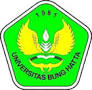 Diajukan Oleh :NAZIFUL AKMAL1410012111257Program KekhususanHUKUM TATA NEGARAFAKULTAS HUKUMUNIVERSITAS BUNG HATTAPADANG2018Reg. No : 01/ SKRIPSI/HTN/FH/I-2018